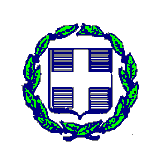 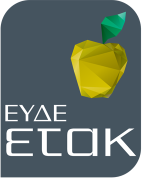 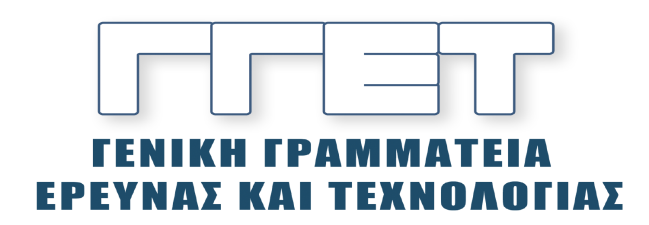 ΕΛΛΗΝΙΚΗ ΔΗΜΟΚΡΑΤΙΑ                                                                                ΥΠΟΥΡΓΕΙΟ ΠΑΙΔΕΙΑΣ, ΕΡΕΥΝΑΣ  & ΘΡΗΣΚΕΥΜΑΤΩΝΓΕΝΙΚΗ ΓΡΑΜΜΑΤΕΙΑ ΕΡΕΥΝΑΣ & ΤΕΧΝΟΛΟΓΙΑΣΓραφείο Γενικής ΓραμματέωςΔΕΛΤΙΟ ΤΥΠΟΥ						              Αθήνα, 23.3.2017Παρουσίαση της Ενιαίας Δράσης «ΕΡΕΥΝΩ – ΔΗΜΙΟΥΡΓΩ – ΚΑΙΝΟΤΟΜΩ» 22 Μαρτίου 2017 // Εθνικό Ίδρυμα Ερευνών (ΕΙΕ)Η Ειδική Υπηρεσία Διαχείρισης και Εφαρμογής Δράσεων στους τομείς Έρευνας, Τεχνολογικής Ανάπτυξης και Καινοτομίας (ΕΥΔΕ ΕΤΑΚ) και η Γενική Γραμματεία Έρευνας και Τεχνολογίας (ΓΓΕΤ), διοργάνωσαν Ενημερωτική Εκδήλωση, για την Ενιαία Δράση Κρατικών Ενισχύσεων «ΕΡΕΥΝΩ – ΔΗΜΙΟΥΡΓΩ – ΚΑΙΝΟΤΟΜΩ», που προκηρύχθηκε στο πλαίσιο του Επιχειρησιακού Προγράμματος Ανταγωνιστικότητα, Επιχειρηματικότητα και Καινοτομία 2014 – 2020 (ΕΠΑνΕΚ).Η εκδήλωση, η οποία προσέλκυσε πολυάριθμο κοινό προερχόμενο από την ερευνητική και επιχειρηματική κοινότητα, πραγματοποιήθηκε την Τετάρτη 22 Μαρτίου 2017 στο αμφιθέατρο του Εθνικού Ιδρύματος Ερευνών. Την εκδήλωση τίμησαν με την παρουσία τους ο Αναπληρωτής Υπουργός Παιδείας, Έρευνας και Θρησκευμάτων, Κ. Φωτάκης και ο Αναπληρωτής Υπουργός Οικονομίας και Ανάπτυξης,  Αλ. Χαρίτσης.Η Γενική Γραμματέας Π. Κυπριανίδου παρουσίασε τις Δράσεις που η Γενική Γραμματεία Έρευνας και Τεχνολογίας, ως Ενδιάμεσος Φορέας Διαχείρισης, θα υλοποιεί στο πλαίσιο του Επιχειρησιακού Προγράμματος Ανταγωνιστικότητα, Επιχειρηματικότητα και Καινοτομία 2014 – 2020 (ΕΠΑνΕΚ).Ειδικότερα  παρουσίασε τις δράσεις που έχουν ήδη προκηρυχθεί από την ΓΓΕΤ: Διακρατικές με Ισραήλ, Ρωσία και Γερμανία, ERANets, Δράσεις Στρατηγικής Ανάπτυξης Ερευνητικών και Τεχνολογικών Φορέων και Ερευνητικές Υποδομές. Επιπλέον αναφέρθηκε στις νέες  δράσεις, προϋπολογισμού 180εκ., που έχουν ήδη εξειδικευθεί και αναμένεται να προκηρυχθούν εντός του 2017.Οι δράσεις έχουν σχεδιαστεί ώστε να στηρίζουν συνεργατικά σχήματα ερευνητικών φορέων και επιχειρήσεων και έχουν ισχυρό χαρακτήρα Έρευνας, Ανάπτυξης και Καινοτομίας.Ακολούθησε η αναλυτική παρουσίαση της ενιαίας Δράσης «Ερευνώ-Δημιουργώ-Καινοτομώ» από την προϊσταμένη της ΕΥΔΕ ΕΤΑΚ κα Λ. Πουλακάκη καθώς και από στελέχη της Ειδικής Υπηρεσίας.Περισσότερες πληροφορίες για την Ενιαία Δράση Κρατικών Ενισχύσεων «ΕΡΕΥΝΩ–ΔΗΜΙΟΥΡΓΩ– ΚΑΙΝΟΤΟΜΩ»  θα βρείτε στις  ιστοσελίδες : http://www.eyde-etak.gr/central.aspx?sId=119I499I1288I646I491458http://www.gsrt.gr/central.aspx?sId=108I334I1106I646I444510&olID=750&neID=673&neTa=12_10427_1&ncID=0&neHC=0&tbid=0&lrID=2&oldUIID=aI750I0I119I428I1089I0I1&actionID=load&JScript=1